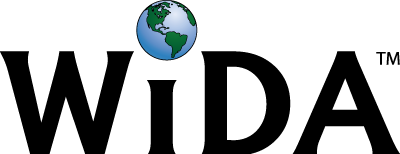 Can Do Descriptors by Domain, Proficiency Level, and Key Use of Language: GRADES 4-5By the end of each of the English language proficiency levels 1-5 English language learners can...LISTENINGSPEAKING**The descriptors in Level 6 represent the language performance of students who have met all the criteria for Level 5. Unlike the descriptors at Levels 1–5 that provide examples of performance at the end of the level, the descriptors at Level 6 are examples of performance within Level 6. For three of the Key Uses (Recount, Explain, and Argue) you’ll see descriptors for the four language domains (Listening, Reading, Speaking, and Writing). The descriptors for the Key Use Discuss are only shown for oral language. The Key Use Discuss highlights the importance of oral language development for meaningful participation of all language learners, regardless of their level of language proficiency.The WIDA Can Do Descriptors, Key Uses Edition and the example descriptors are not exhaustive but are meant to help guide the planning and conversation around meaningful participation of language learners in standards-based contest curriculum, instruction, and assessment.Can Do Descriptors by Domain, Proficiency Level, and Key Use of Language: GRADES 4-5By the end of each of the English language proficiency levels 1-5 English language learners can...ORAL LANGUAGEREADING**The descriptors in Level 6 represent the language performance of students who have met all the criteria for Level 5. Unlike the descriptors at Levels 1–5 that provide examples of performance at the end of the level, the descriptors at Level 6 are examples of performance within Level 6. For three of the Key Uses (Recount, Explain, and Argue) you’ll see descriptors for the four language domains (Listening, Reading, Speaking, and Writing). The descriptors for the Key Use Discuss are only shown for oral language. The Key Use Discuss highlights the importance of oral language development for meaningful participation of all language learners, regardless of their level of language proficiency.The WIDA Can Do Descriptors, Key Uses Edition and the example descriptors are not exhaustive but are meant to help guide the planning and conversation around meaningful participation of language learners in standards-based contest curriculum, instruction, and assessment.Can Do Descriptors by Domain, Proficiency Level, and Key Use of Language: GRADES 4-5By the end of each of the English language proficiency levels 1-5 English language learners can...WRITINGThe WIDA Can Do Descriptors, Key Uses Edition provides examples of academic language use for four specific communicative purposes. These purposes, referred to as Key Uses, were identified based on reviews of literature and a language analysis of college and career readiness standards: The WIDA Can Do Descriptors, Key Uses Edition can help….Differentiate curriculum, instruction, and assessments designed in English based on language learners’ levels of English language proficiency Collaborate and engage in instructional conversations about the academic success of language learners in English environments Advocate for equitable access to content for language learners based on their level of language proficiencyGenerously created for WIDA by Becky LinderholmEau Claire Area School District© 2016 Board of Regents of the University of Wisconsin System, on behalf of WIDA. The Can Do Descriptors, Key Uses Edition – Fillable Student Name Chart may be copied and distributed for nonprofit educational use only. Language Proficiency LevelStudentsProcess Recounts by:Process Explanations by:Process Arguments by:Level1EnteringMatching oral words and phrases to content-related pictures or objectsIdentifying the topic in oral statementsSequencing oral procedures or cycles with images Distinguishing key words and phrases related to phenomenaMatching illustrations with oral points of view Identifying language related to facts or opinions from oral presentationsLevel2EmergingClassifying time-related language in oral statements (e.g., present, past, future) Connecting the context of narratives (e.g., the who, what, when, & where) to illustrationsOrganizing routine causal or sequential relationships described orally Following oral directions to show recurring steps in cycles or problem-solvingSorting evidence and claims from oral descriptions Distinguishing words and phrases related to opinions or facts from oral statementsLevel3DevelopingIdentifying the beginning, middle and end in oral retelling of a text Following tasks and directions retold by peersInterpreting cause and effect relationships in conversations Recognizing relationships in a series of oral statementsIdentifying different perspectives, stances, or points of view Recognizing reasons for positions in oral presentationsLevel4ExpandingSequencing events or steps based on oral reading of informational text Recognizing the language of related genres (e.g., news reports, historical accounts)Identifying precise details, descriptions, or comparisons that support conversation Following oral information on how or why phenomena occurIdentifying evidence that supports predictions or hypotheses Differentiating between multiple points of view in class discussionsLevel5BridgingIdentifying related information from multiple sources presented orally Recognizing the key historical, scientific or technical language used in a mini-lectureRecognizing language used to enhance the specificity of phenomena in class discussions Identifying components of systems (e.g., ecosystems, branches of government) in small group interactionsDistinguishing certainty from uncertainty of spoken words or phrases in context Identifying the degree of formality in oral presentationsLevel6ReachingIdentifying the overall structure (e.g., chronology) of events, ideas, concepts, or information in oral presentations Differentiating similarities and differences of information presented through multimedia and written textInterpreting the specific language used to enhance descriptions of phenomena Attending to the language related to events or phenomena in peer presentationsRecognizing the strength of the quality of evidence presented in oral discourse Identifying the purpose of argumentsLanguage Proficiency LevelStudentsRecount by:Explain by:Argue by:Level 
1 EnteringStating key words and phrases associated with the content using visual or graphic support Communicating personal experiences orallyNaming components of phenomena using illustrations, photographs, or diagramsDemonstrating procedures using realiaStating reasons for choices using words or phrases Answering yes/no or choice questions across content or personal preferencesLevel 
2 EmergingRetelling short stories or content-related events Stating procedural steps across content areasGiving reasons why or how something works using diagrams, charts or images Stating key words or phrases in processes in a sequential orderStating opinions based on experiences Responding to opinion statements of others with personal preferencesLevel
3 DevelopingPresenting detailed content-related information that has been rehearsedStating main ideas in classroom conversations on social and academic topicsStating clear sequential procedures to peersComparing data or informationExpressing opinions using content-area specific language Presenting content-based facts that support a positionLevel
4 ExpandingGiving content-related oral reports Sequencing steps to solve a problemConnecting the sequential, cyclical, or causal relationships of content-related issues and concepts Presenting detailed information in small groupsStating relevant evidence for claims Responding to opinion statements of others with reasons or evidenceLevel
5 BridgingConveying personal and content-related experiences in a team Using technical and specific vocabulary when sharing content informationElaborating by adding precision and details to content-related sequence or causal phenomena Describing relationships of components within systems (e.g., ecosystems, government)Supporting claims with evidence from various sources Using claims and evidence to persuade an audienceLevel
6 ReachingSummarizing discussions on content-related topics Expanding on topics with descriptive details using varied vocabularyAnalyzing how variables contribute to events or outcomes Maintaining a formal registerCountering with a different point of view Stating conclusions based on a summary of information from the various sidesLanguage Proficiency LevelStudentsDiscuss by:Level1EnteringExpressing own ideas in a variety of ways (e.g., drawing, using gestures, graphing) Tracking the person speaking Sharing own work (e.g., graphic organizers, drawings) to contribute to the conversationLevel2EmergingTaking turns and applying conventions specific to particular conversations Addressing others according to relationship (e.g., student-peers, student-teacher)Level3DevelopingAsking clarifying questions to demonstrate engagement Using examples to clarify statements Answering questions to contribute to a topicLevel4ExpandingElaborating on statements of others to extend ideas Presenting creative solutions to resolve communication issues Contributing ideas to co-create group responsesLevel5BridgingRecognizing how language can be used to express bias and influence others Challenging ideas respectfully Managing conversations to stay focused on a topicLevel6ReachingExamining the value of examples to bring clarity to statementsExtend conversations by developing topics with clear examples and informationLanguage Proficiency LevelStudentsProcess Recounts by:Process Explanations by:Process Arguments by:Level 
1 EnteringIdentifying words in context during oral reading of illustrated text on familiar topics or experiences Highlighting previewed or familiar phrasesMatching illustrated words/ phrases to causal or sequential language Sequencing sentences strips to show content-area processes from illustrated textsIdentifying key words and phrases of claims Identifying a claim or an opinion in multimedia with a partnerLevel 
2 EmergingClassifying time-related language in text as present or past Identifying the “who,” “what,” “where,” and “when” in narrative text with a partnerIdentifying different types of connectors (e.g., first, next, because, so) Identifying key words and phrases that describe the topic or phenomenaIdentifying language indicative of points of view Organizing evidence based on sequential language in textsDifferentiating between claims and evidenceLevel
3 DevelopingSequencing events in stories or content-related processes Identifying main ideas in narrative and informational textMatching causes with effects Identifying words or phrases to determine the type of explanation (e.g., linear sequence, cycle, system)Identifying evidence from multiple places within text Identifying different perspectives, stances, or points of viewLevel
4 ExpandingConnecting details to main ideas or themes Identifying conclusions in multi-paragraph textIdentifying the different words or phrases that are used to describe the same topic or phenomena Organizing information on how or why phenomena occurHypothesizing or predicting based on evidence Comparing multiple points of view on a topicLevel
5 BridgingBecoming familiar with the language of related genres (e.g., news reports, historical accounts) Summarizing information from multiple related sourcesIdentifying how text provides clear details of the topic or phenomena Identifying components of systems (e.g., ecosystems, government)Connecting personal experience with textual evidence to strengthen an interpretation of the text Evaluating the strength of evidence as support for claimsLevel
6 ReachingIdentifying the overall structure (e.g., chronology) of events, ideas, concepts, or information in text Highlighting events or procedures that happened in historical, scientific, or technical textIdentifying how text presents information in a factual or neutral manner Evaluating the specific language used to enhance descriptions of phenomenaEvaluating claims and evidence by drawing from multiple print sources Differentiating from the strength of different pieces of evidence as support for claimsLanguage Proficiency LevelStudentsRecount by:Explain by:Argue by:Level 
1 EnteringCommunicating personal experiences through drawings and words Reproducing a series of events through illustrated textProducing short-answer responses to questions using word/ phrase banksLabeling charts and graphs to describe phenomena (e.g., organisms in ecosystems)Selecting words and phrases to represent points of view using facts from illustrated text or posters Using key words or phrases related to the topicLevel 
2 EmergingListing procedural steps across content areas Listing positive and negative effects of events in informational or narrative textUsing key terms related to phenomena Ordering linear and cyclical sequences of phenomena (e.g., the steps of how a volcano erupts)Stating reasons for particular points of view Listing pros and cons of issuesLevel
3 DevelopingUsing key words and phrases reflective of main ideas Conveying details using concrete words and phrasesConnecting related ideas or concepts using linking words and phrases Answering “how” or “why questions (e.g., “How does the water cycle work?” “Why are there three branches of government?”)Connecting reasons to opinions supported by facts and details Making adjustments for audience and contextLevel
4 ExpandingRelating a sequence of events using a variety of transitional words, phrases, and clauses Synthesizing information across related texts (e.g., author study)Presenting information on processes or phenomena from a variety of sources Elaborating topics with facts, definitions, concrete details, or quotations and examplesComparing and contrasting evidence for claims Providing reasons and evidence which support particular pointsLevel
5 BridgingProducing content-related reports Creating narratives that connect personal experiences and contentDescribing how factors contribute to events or outcomes Describing how systems relate or interactEvaluating positive and negative implications associated with various positions (e.g., historical events, scientific discoveries) Including evidence from multiple sourcesLevel
6 ReachingSummarizing content-related information Using narrative themes to extend the storylinePresenting information on processes or phenomena supported by facts and details in essays and reports Selecting the appropriate organizational structure for the particular purposeOrganizing ideas and information logically and coherently Integrating information from multiple sources to provide evidence for claimsKEY USEDEFINITIONEXAMPLESRecountTo retell to display knowledge or narrate experiences or eventstelling or summarizing stories, producing information reports, and sharing past experiences, stating the steps to make something, describing experiences, ordering steps to get an answerExplainTo clarify the “why” or the “how” of ideas, actions, or phenomenadescribing life cycles, sharing why or how things work, stating causes and effects, sharing results of experiments, stating consequences of behaviors, describing factors that contribute to events, examining relationships among content-related ideas and conceptsArgueTo persuade by making claims supported by evidencestating preferences or opinions, constructing arguments supported with evidence, critiquing the reasoning of others, giving reasons for a stanceDiscussTo interact with others to build meaning and share knowledgeParticipating in small or large group activities and projects, contributing ideas to a conversation, extending knowledge with a mentor, elaborating ideas with peers, questioning and critiquing ideas in small groups